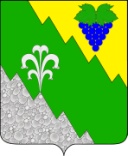 РЕШЕНИЕСОВЕТА МУНИЦИПАЛЬНОГО ОБРАЗОВАНИЯ НИЖНЕБАКАНСКОЕ  СЕЛЬСКОЕ  ПОСЕЛЕНИЕ КРЫМСКОГО РАЙОНА  от  19.01.2017	       №  122станица Нижнебаканская	О победителе конкурса на звание«Лучший орган территориального общественного самоуправления»Нижнебаканского сельского поселения Крымского района в 2016 годуВ соответствии со статьей 27 Федерального закона от 6 октября 2003 года № 131-ФЗ «Об общих принципах организации местного самоуправления в Российской Федерации», в целях реализации постановления Законодательного Собрания Краснодарского края от 28 февраля 2007 года № 2936-П  «О краевом конкурсе на звание «Лучший орган территориального общественного самоуправления», учитывая решение комиссии по подведению итогов конкурса на звание «Лучший орган территориального общественного самоуправления» Нижнебаканского сельского поселения Крымского района,  Совет Нижнебаканского сельского поселения Крымского района РЕШИЛ:1. Определить победителем конкурса на звание «Лучший орган территориального общественного самоуправления» Нижнебаканского сельского поселения Крымского района в 2016 году - орган территориального общественного самоуправления №2 (председатель Наяр Татьяна Николаевна)  Нижнебаканского сельского поселения Крымского района.2. Наградить орган территориального общественного самоуправления № 2 Нижнебаканского сельского поселения Крымского района дипломом.3. Поручить главе Нижнебаканского сельского поселения Крымского района И.И.Гернеший направить настоящее решение в администрацию и Совет муниципального образования Крымский район.4. Контроль за исполнением настоящего постановления возложить на специалиста 1 категории администрации Нижнебаканского сельского поселения Крымского района Ахрютину Н.Г.5. Настоящее решение вступает в силу со дня его подписания.Председатель Совета Нижнебаканского сельского поселения Крымского района                                                М.В.Тоников